附件6：                                     自然奖无需成果登记成果评价类成果登记操作手册目录一、成果登记个人操作手册登录湖北政务服务网推荐使用IE浏览器或360浏览器，否则第4步跳转可能有问题1输入湖北政务服务网地址：http://zwfw.hubei.gov.cn，然后点击登录。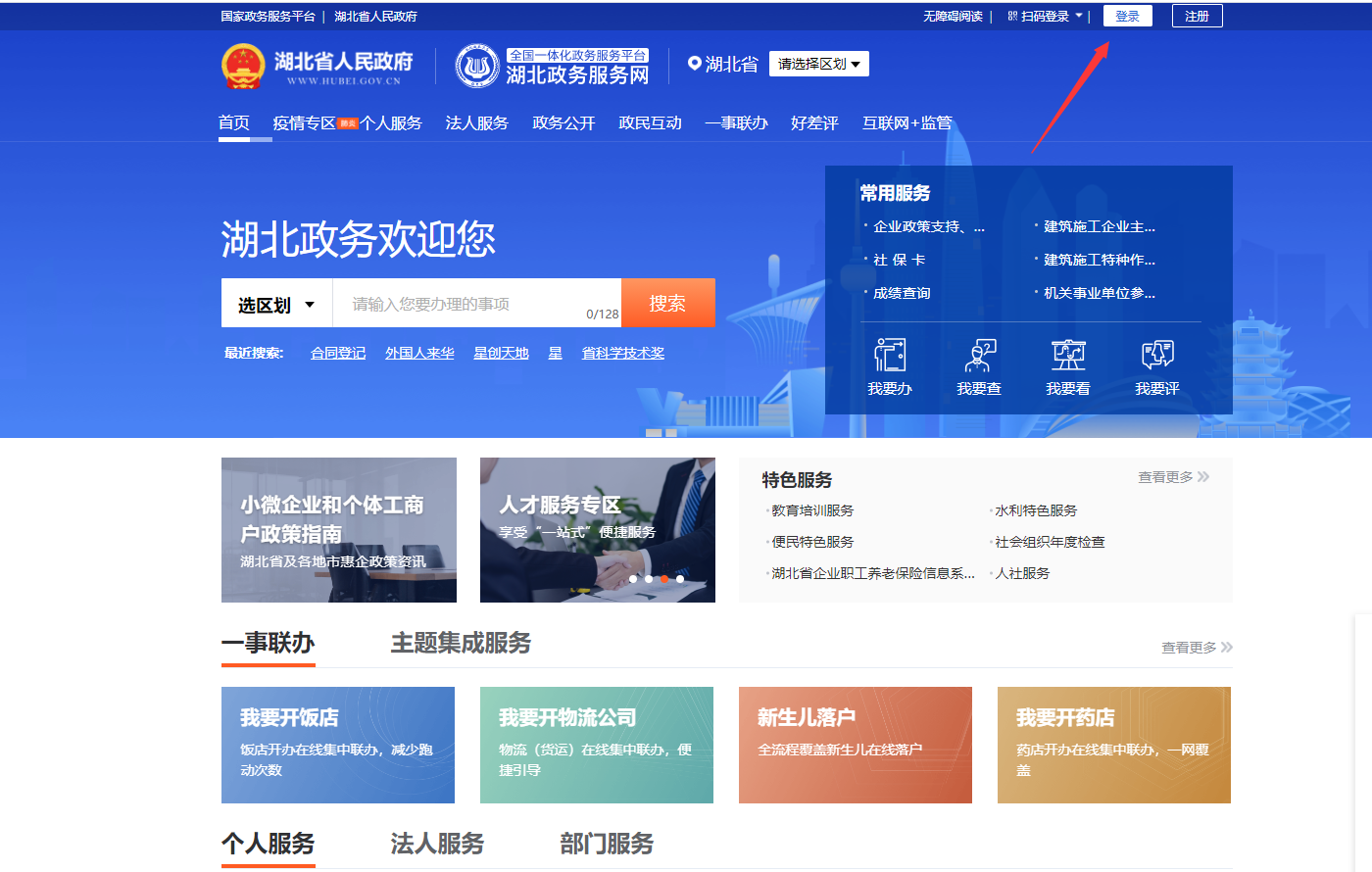 点击登录跳转到湖北省统一身份认证平台，通过个人或法人登录，输入账号密码后点击登录按钮（没有账号，需要进行注册），跳转到个人专属空间页面，如图：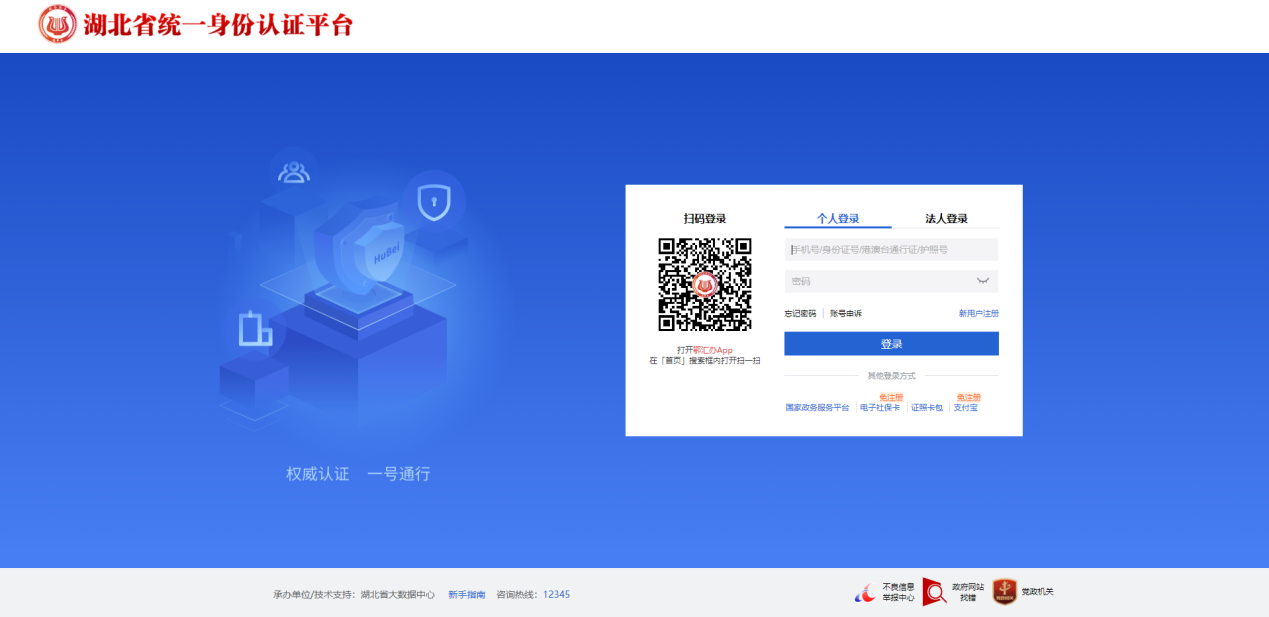 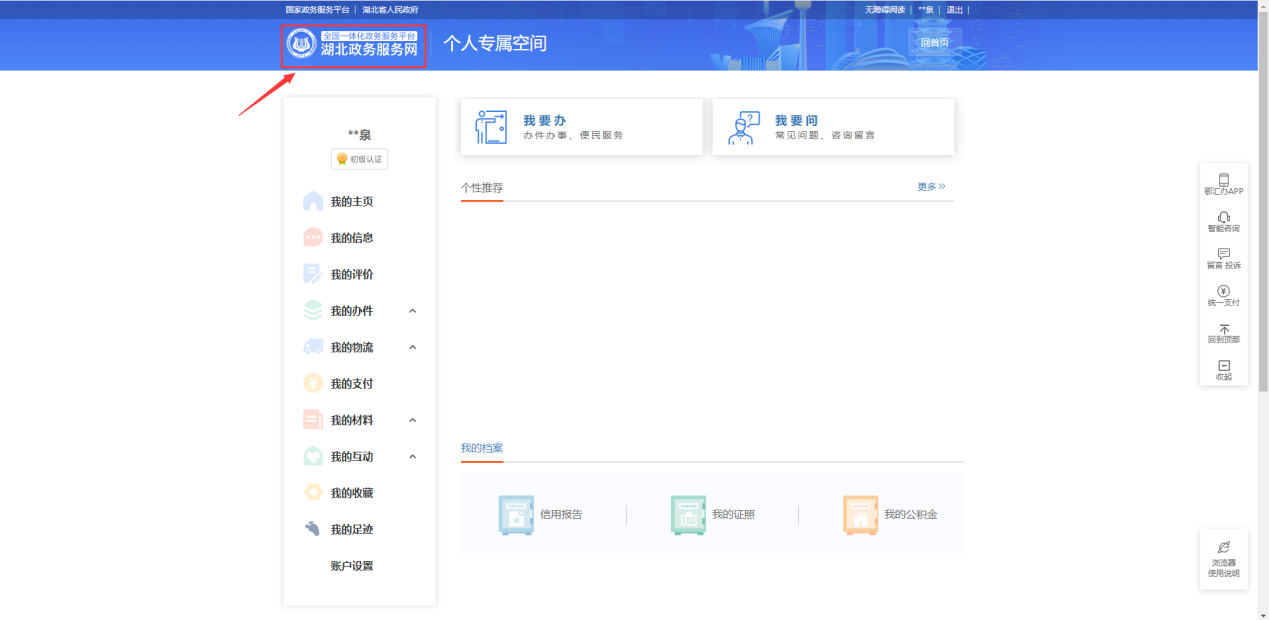 3.选择区划“省科技厅”，部门事项名称为“科技成果登记”，点击在线办理，成果评价类成果请务必选择湖北省（省本级）如图：下面以湖北省（省本级）为例讲解填报流程：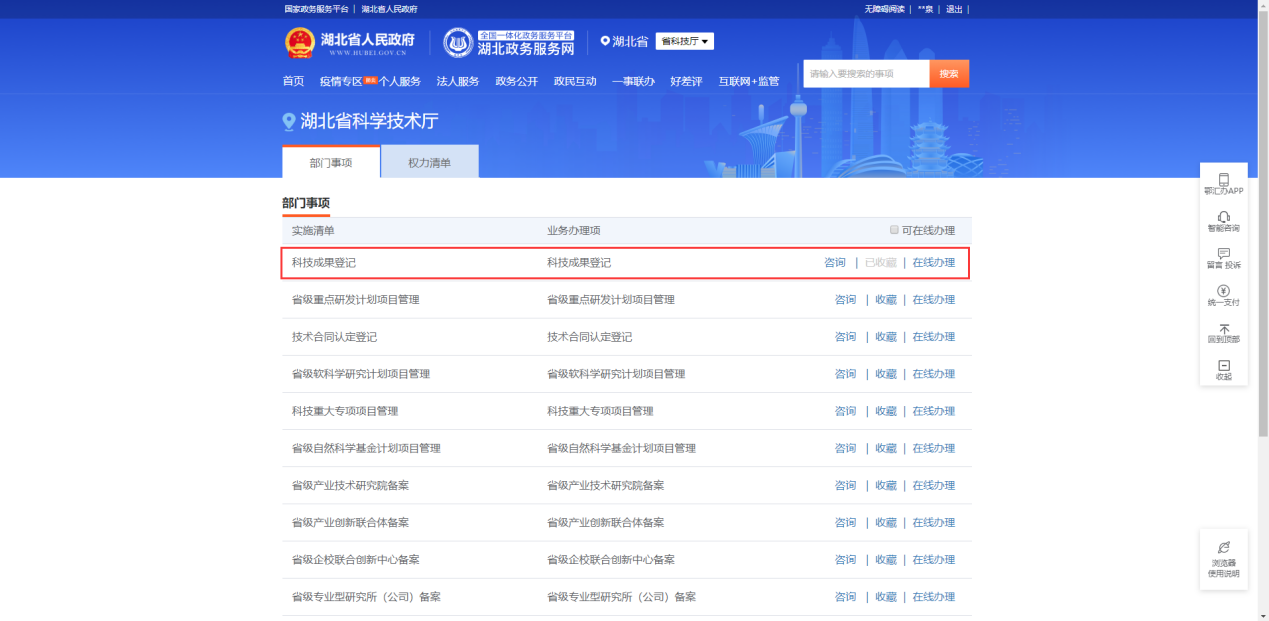 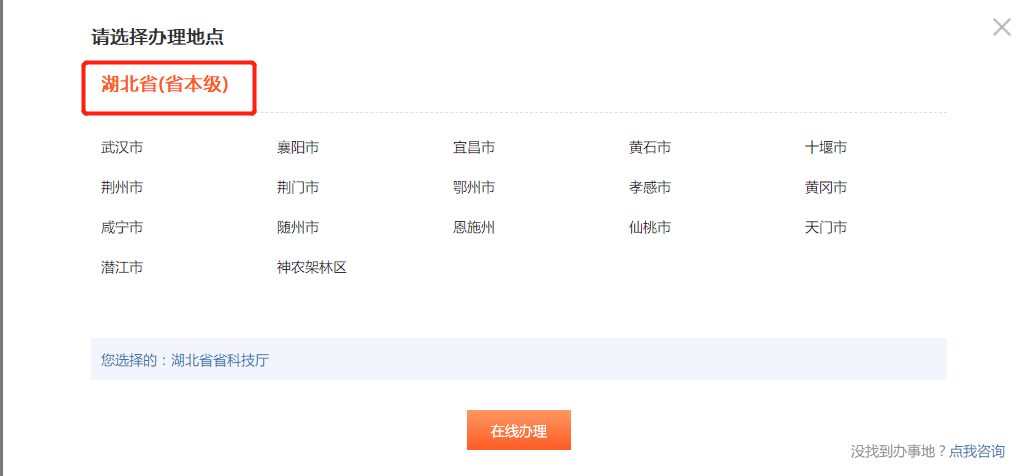 4.点击我已阅读并承诺按钮，跳转到湖北省科技成果登记管理系统。个人登录，跳转页面如图：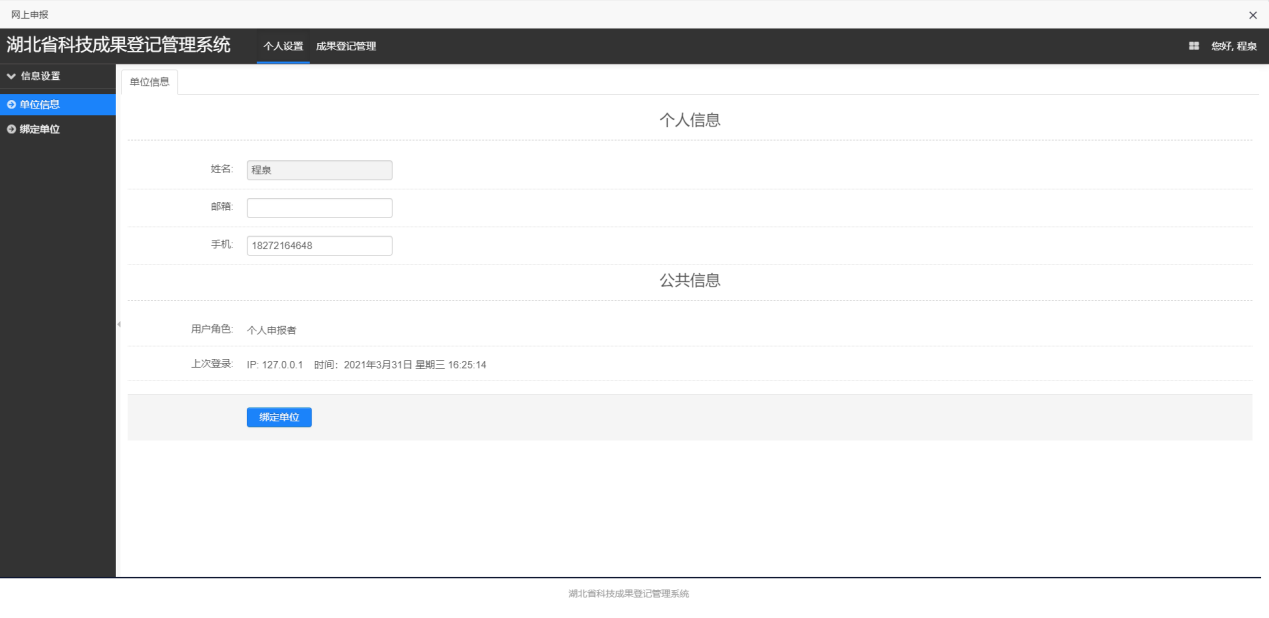 个人设置2.1单位信息个人登录：点击信息设置-单位信息，显示个人的全部信息，如图：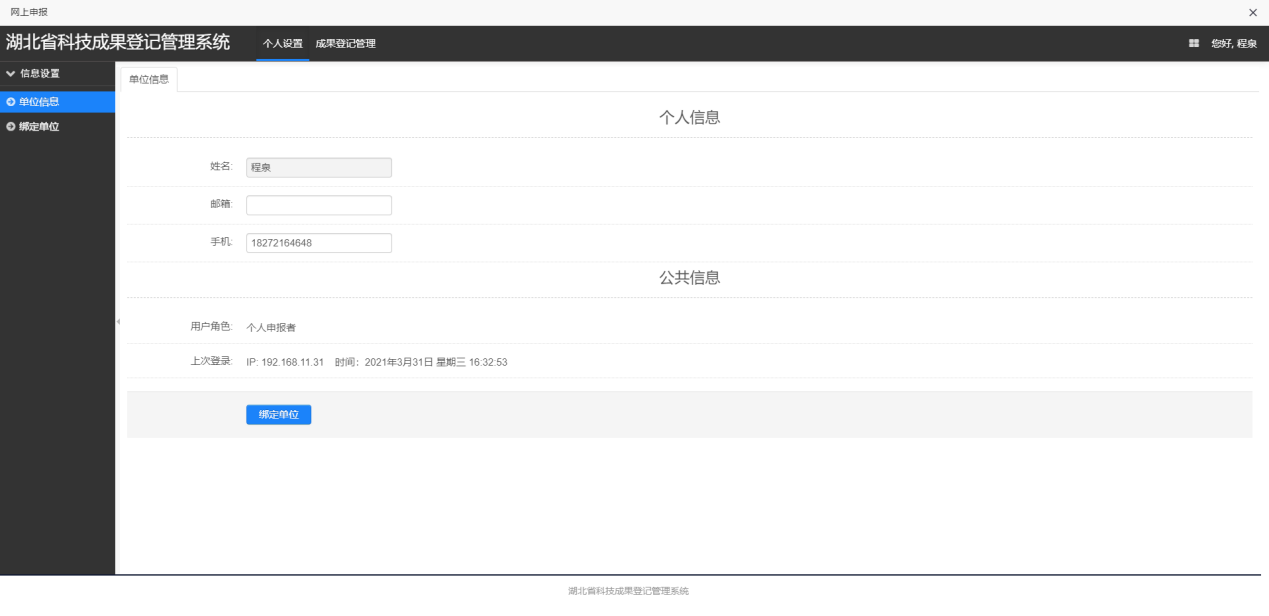 2.2绑定单位点击信息设置-绑定单位，显示绑定单位列表信息（搜索单位这一步可能有些慢），如图：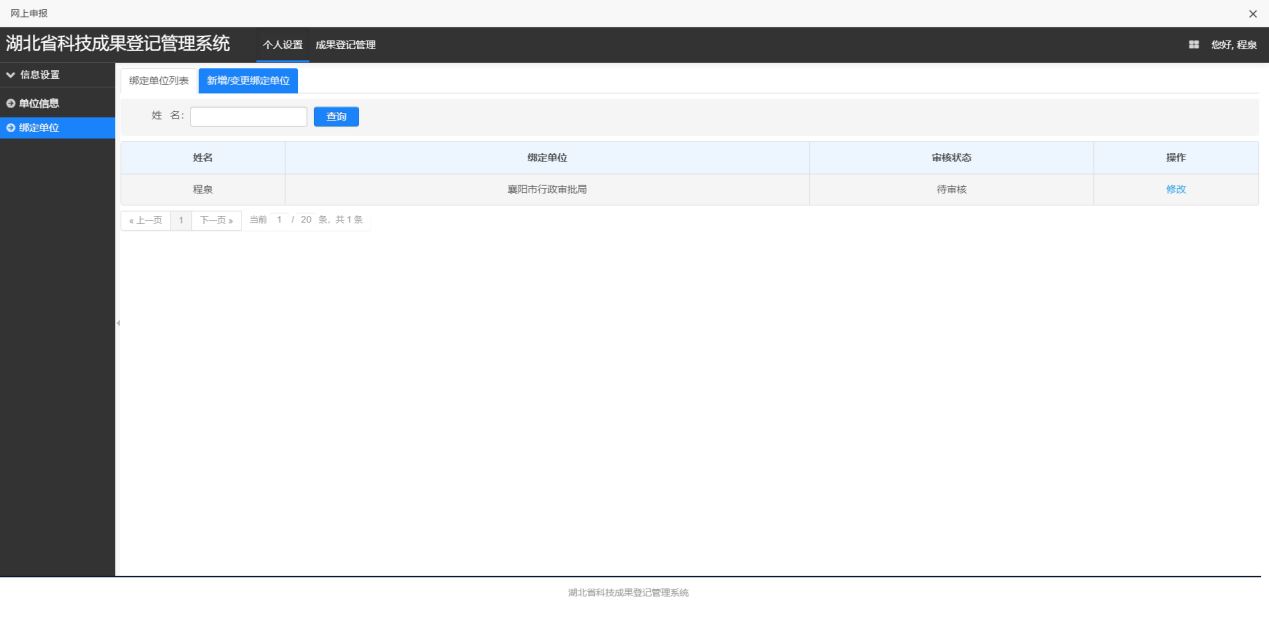 点击新增/变更绑定单位按钮，跳转绑定单位页面，如图：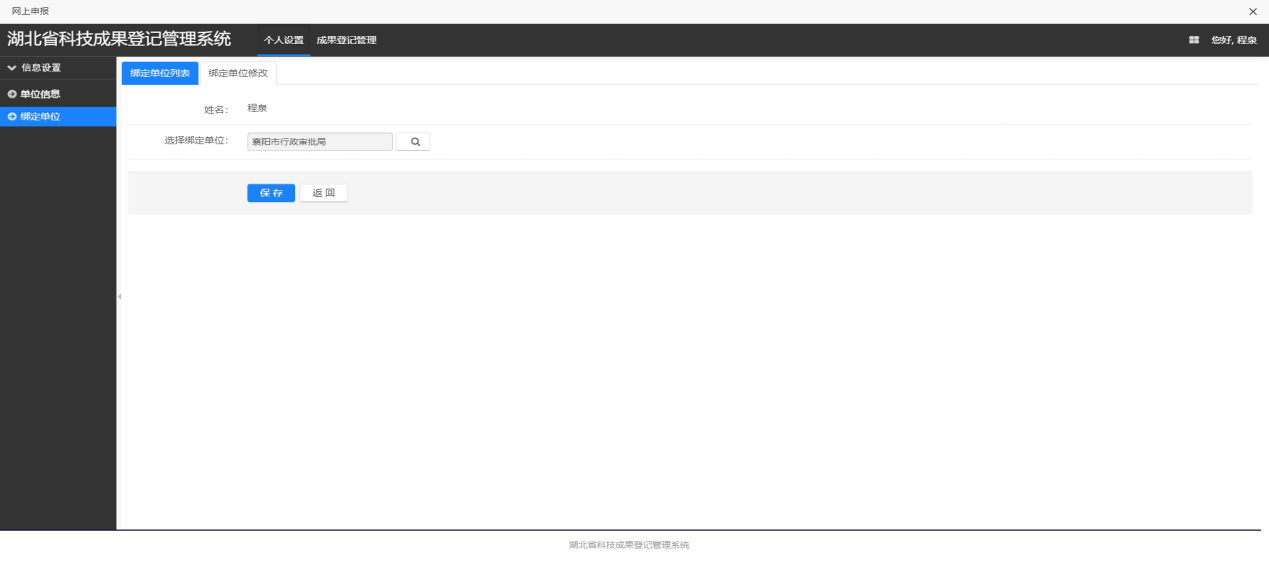 选择绑定单位后点击保存按钮即可（每天下午17点集中审核）。成果登记管理3.1新增成果个人登录：如果没有绑定单位，点击成果登记管理-新增成果按钮，系统提示：“个人登记请先绑定所属单位，再进行科技成果登记！”，如图：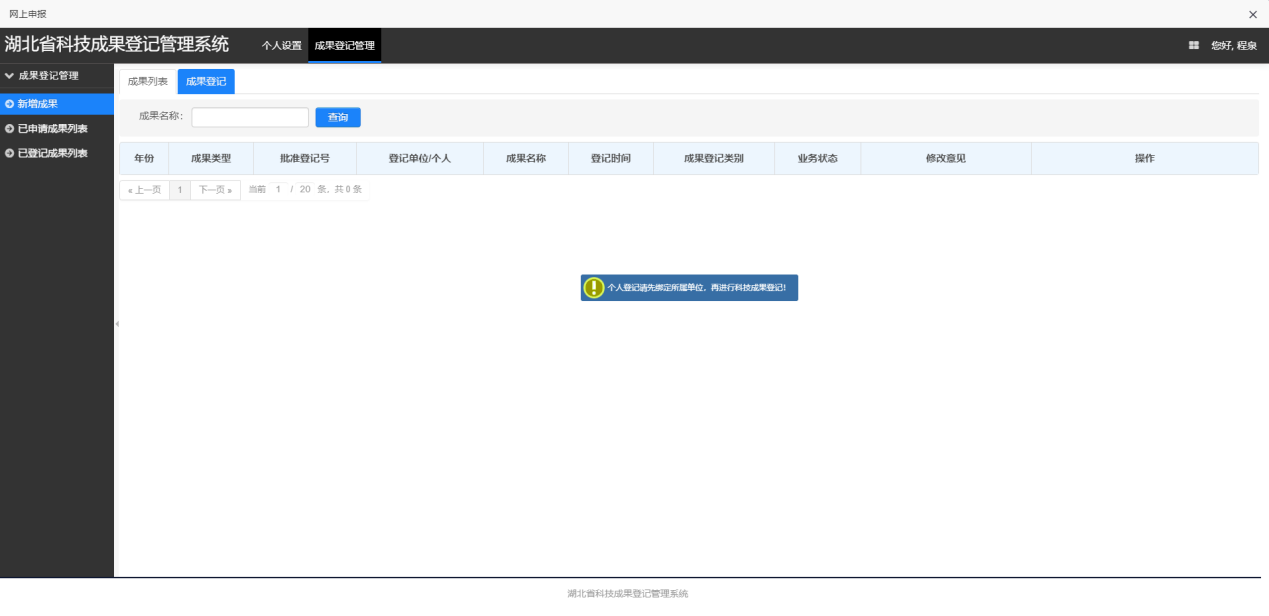 选择绑定单位，单位管理员审核通过以后（每天下午17点集中审核），再次点击登记管理-新增成果按钮，跳转成果添加页面，如图：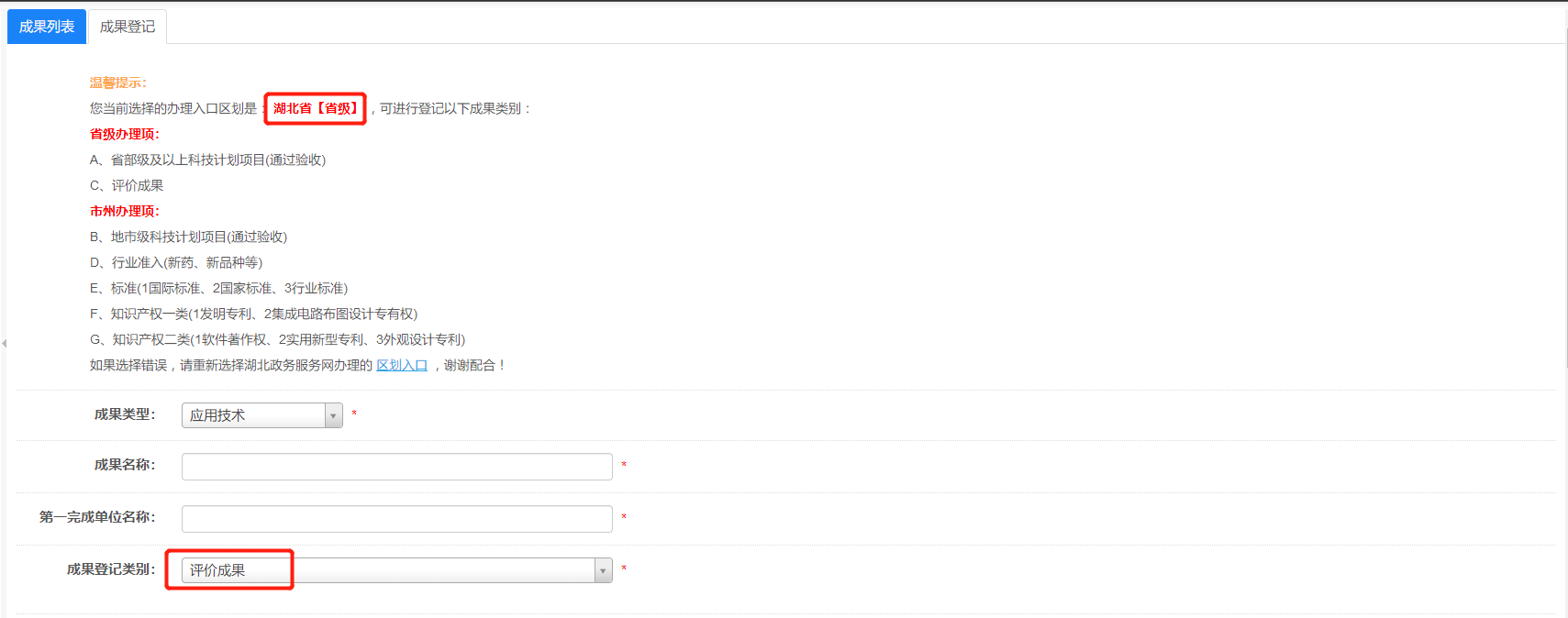 这里请务必选择湖北省【省级】，成果登记类别：选评价成果。【重要提示】请务必按照建议附件目录上传必需的材料，否则不予通过，如：1、评价机构出具的评价报告(盖章)2、相关技术资料(成果报告)及工作报告或研究报告3、查新报告4、相关知识产权审查结论报告和批准文件(包括专利授权证书文件、标准公告、软科学成果评审证书、新药证书、新品种证书等)5、应用证明(盖章)成果完成单位、成果完成人列表务必与成果评价报告中的名称、数量、顺序一致！成果证书最多可显示16位成果完成人！填写信息，点击保存后即可。3.2已申请成果列表1.点击登记管理-已申请成果列表，显示所有已经申请的成果列表信息，如图：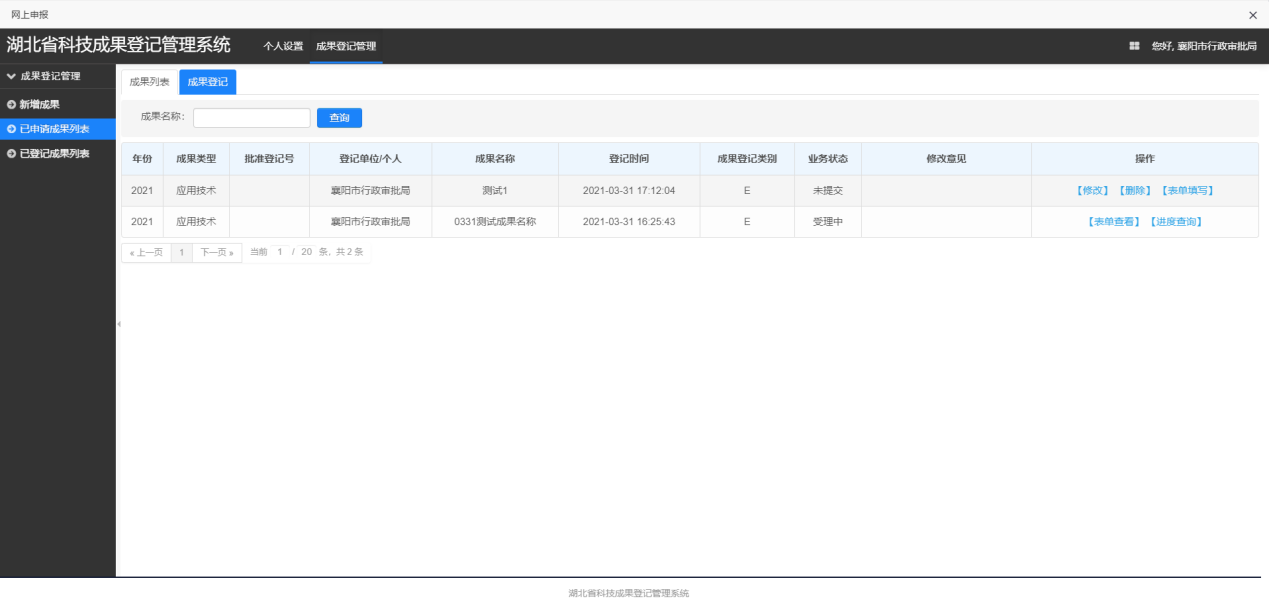 可通过成果名称查询。业务状态为“未提交”的成果可进行修改、删除、表单填写操作，其他业务状态可进行表单查看、进度查询操作。选择业务状态为未提交的成果，点击删除按钮即可删除该信息，点击修改按钮，跳转到成果修改页面，如图：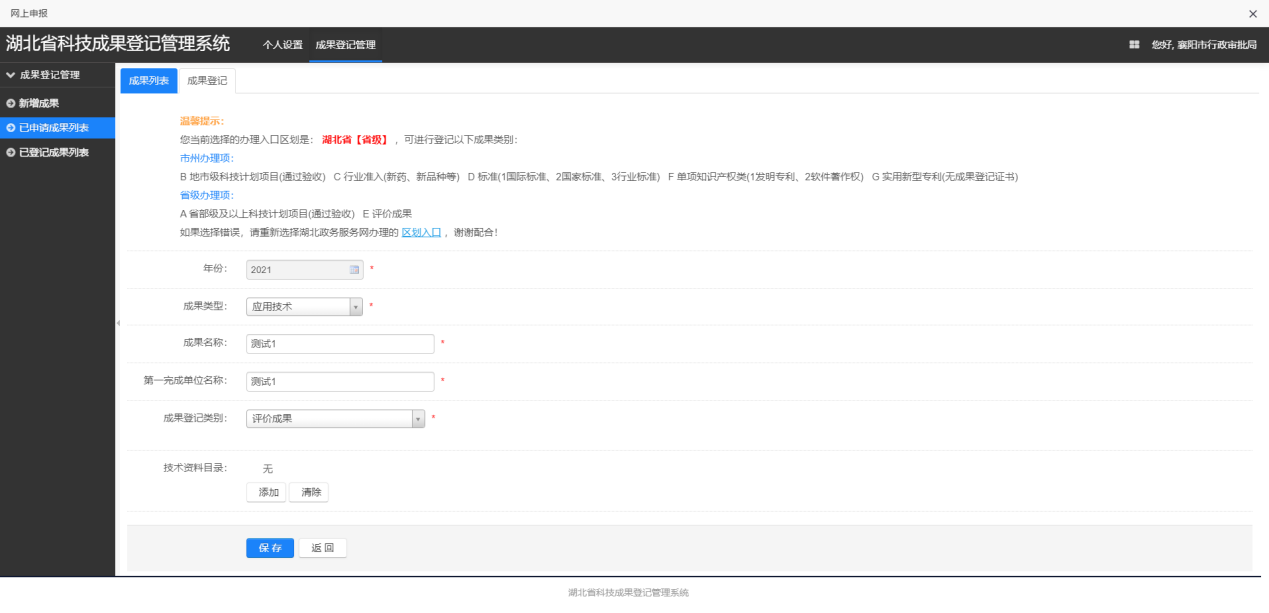 修改信息后点击保存按钮即可修改信息。点击表单填写按钮，跳转到表单列表页面，列表显示需要填写的表单名称、是否必填、填写状态，如图：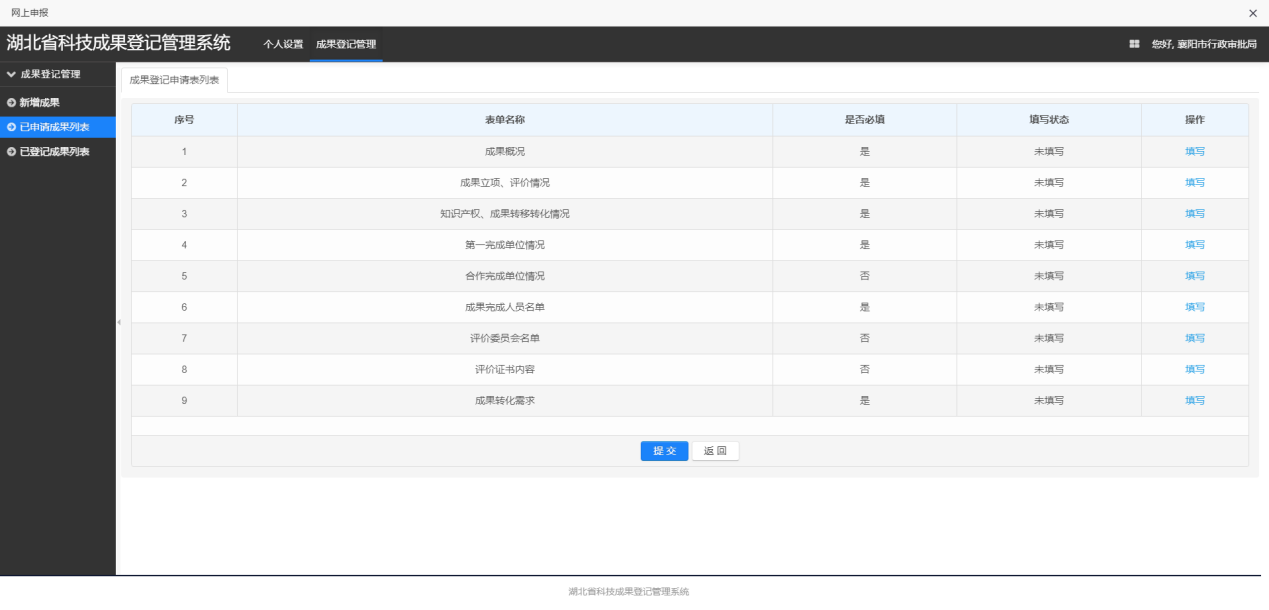 如果有必填表单没有填写点击提交按钮，系统提示：“有必填表单没有填写，请填写后在提交”，如图：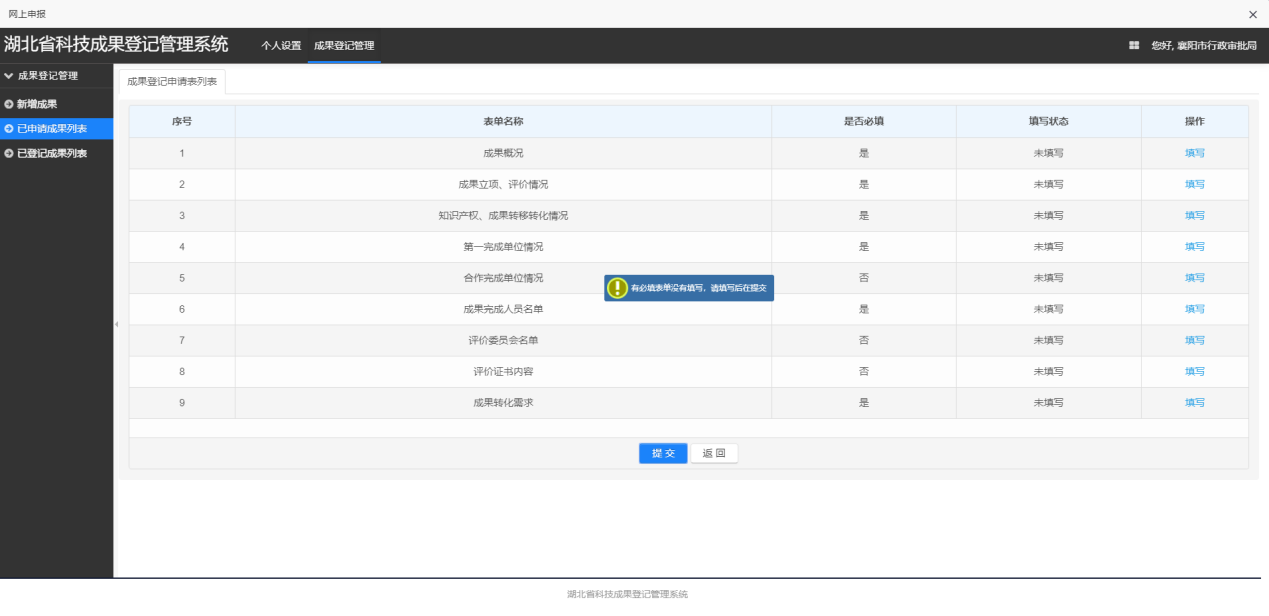 任意选择一个表单点击填写按钮，跳转表单填写页面，如图：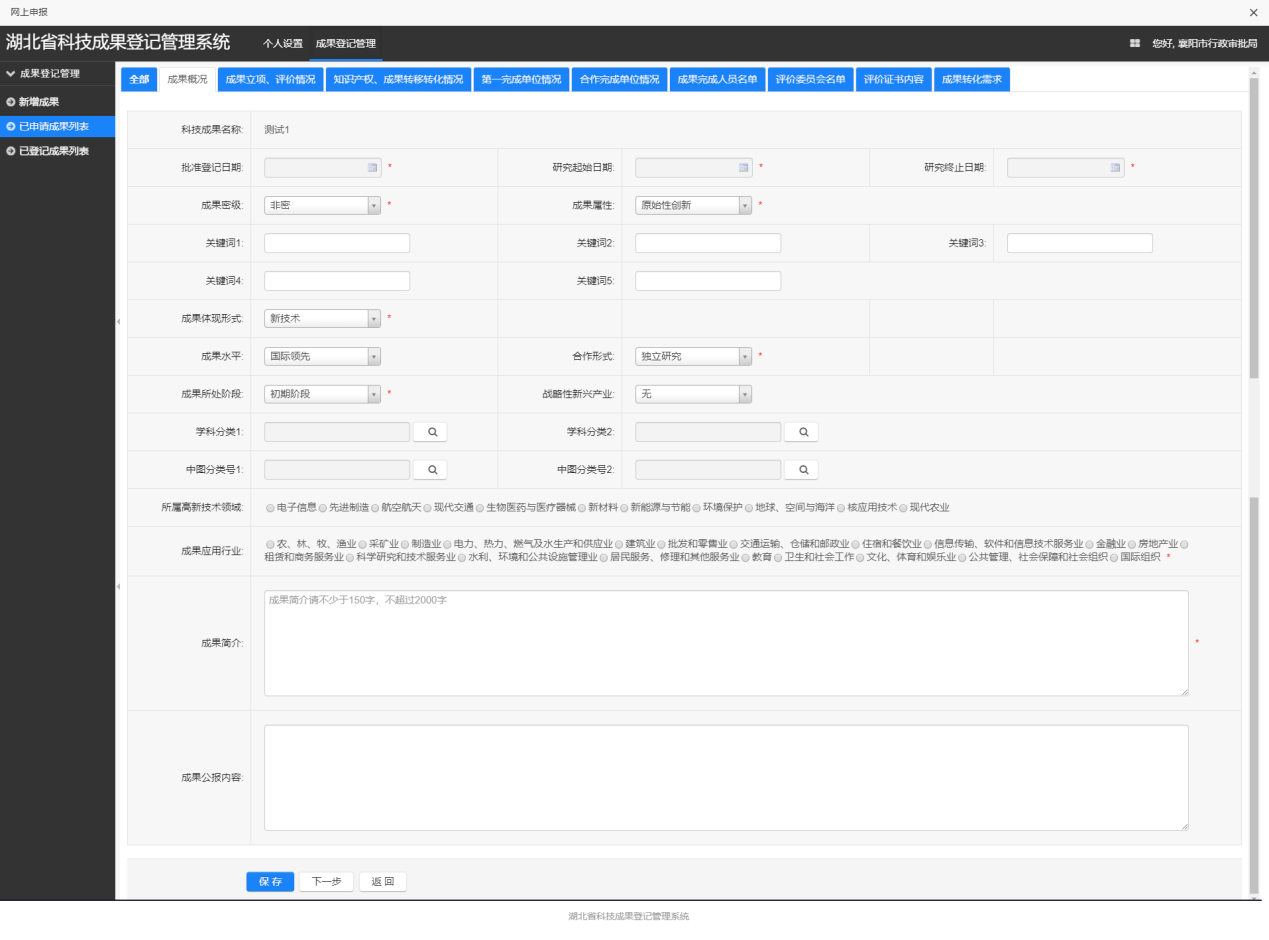 填写表单信息后，点击保存，跳转到表单列表页面，点击下一步，系统保存当前表单信息后跳转到下一个表单填写页面。选择其他业务状态的成果，点击表单查看按钮，跳转到表单列表页面，列表显示需要填写的表单名称、是否必填、填写状态，如图：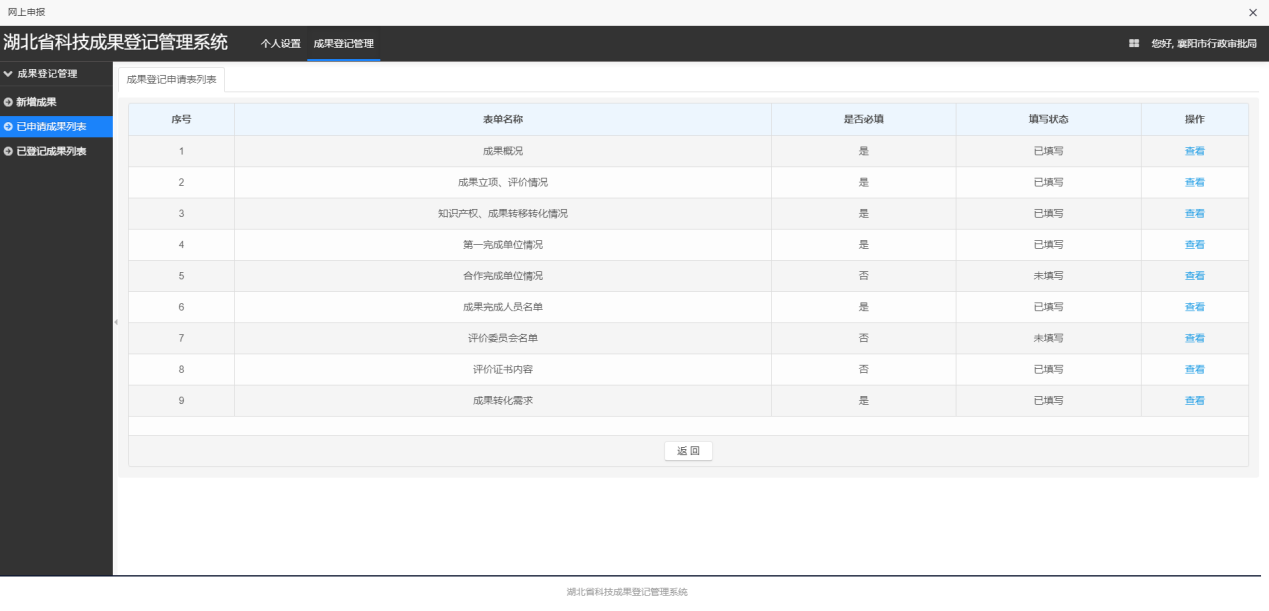 任意选择一个表单点击查看按钮，跳转表单查看页面，如图：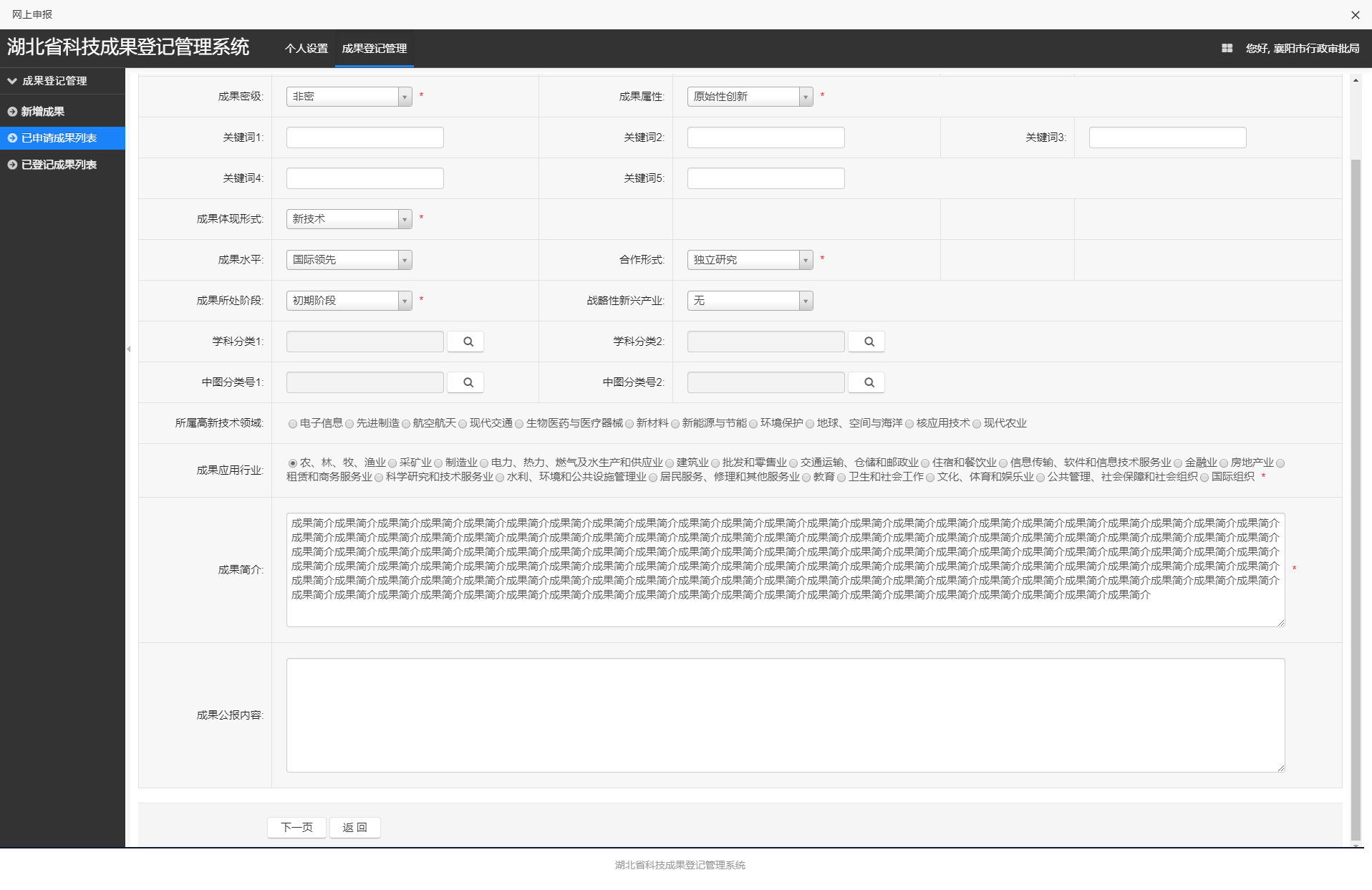 点击返回，跳转到表单列表页面，点击下一页，跳转到下一个表单查看页面。点击进度查询按钮，跳转到办件环节列表页面，如图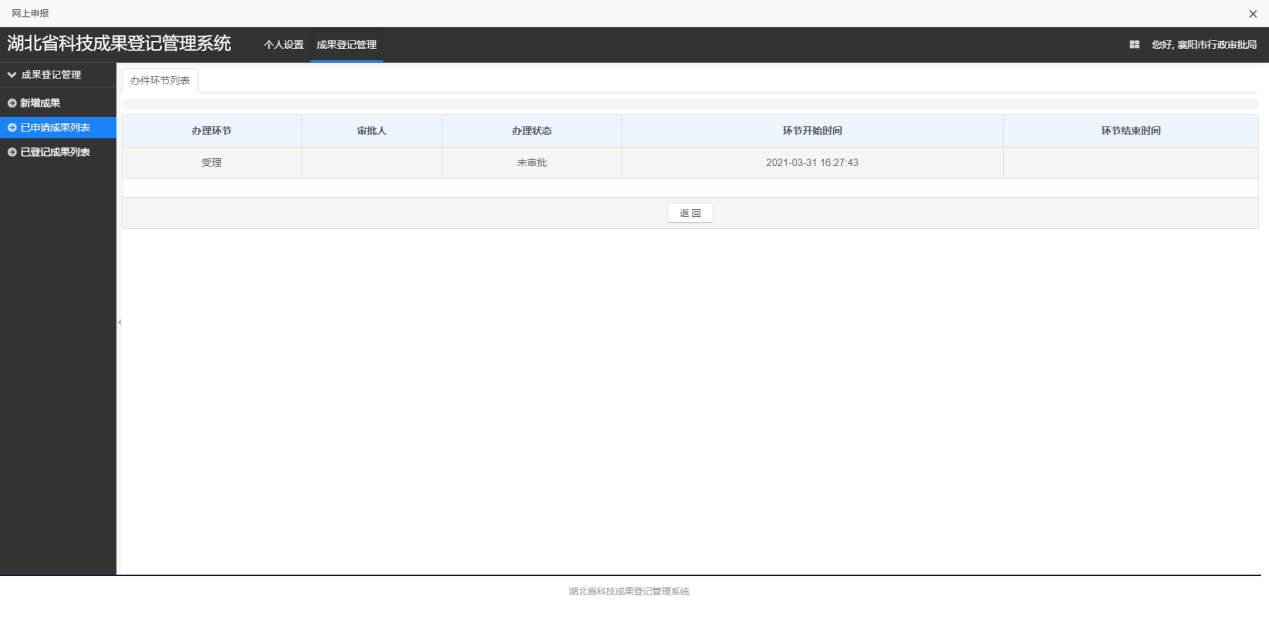 3.3已登记成果列表点击登记管理-已登记成果列表，显示所有已办结的成果列表信息，如图：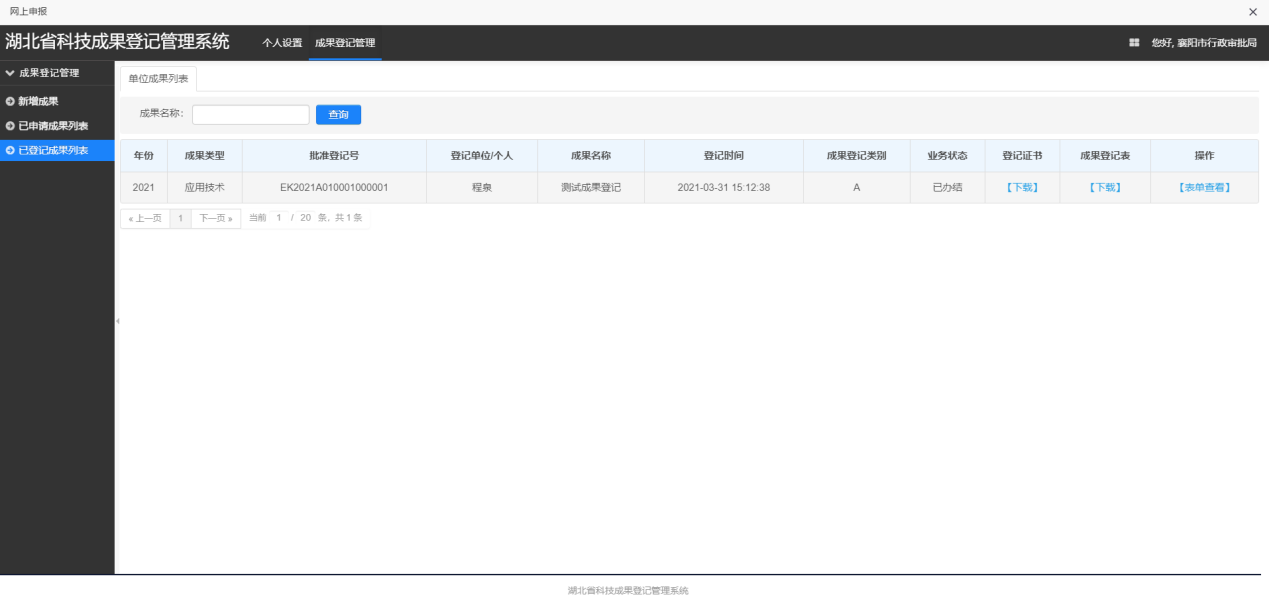 可通过成果名称查询。列表可进行登记证书下载、成果登记表下载（此功能暂未开放）、表单查看操作。点击登记证书-下载，即可下载登记证书，如图：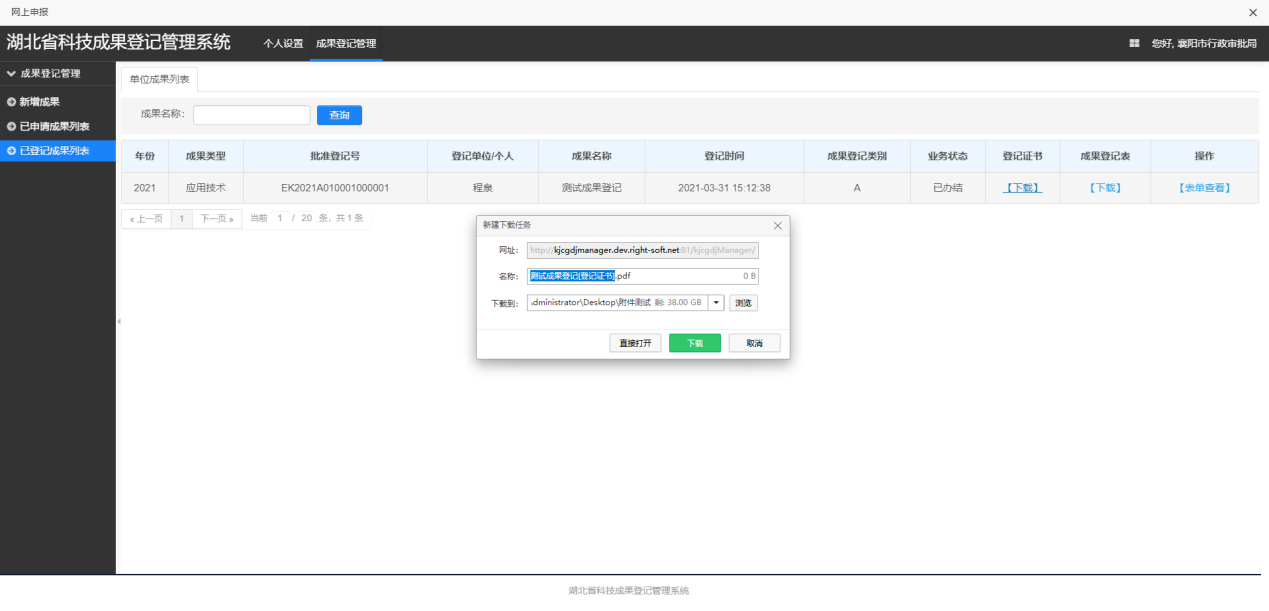 点击成果登记表-下载，即可下载成果登记表，如图：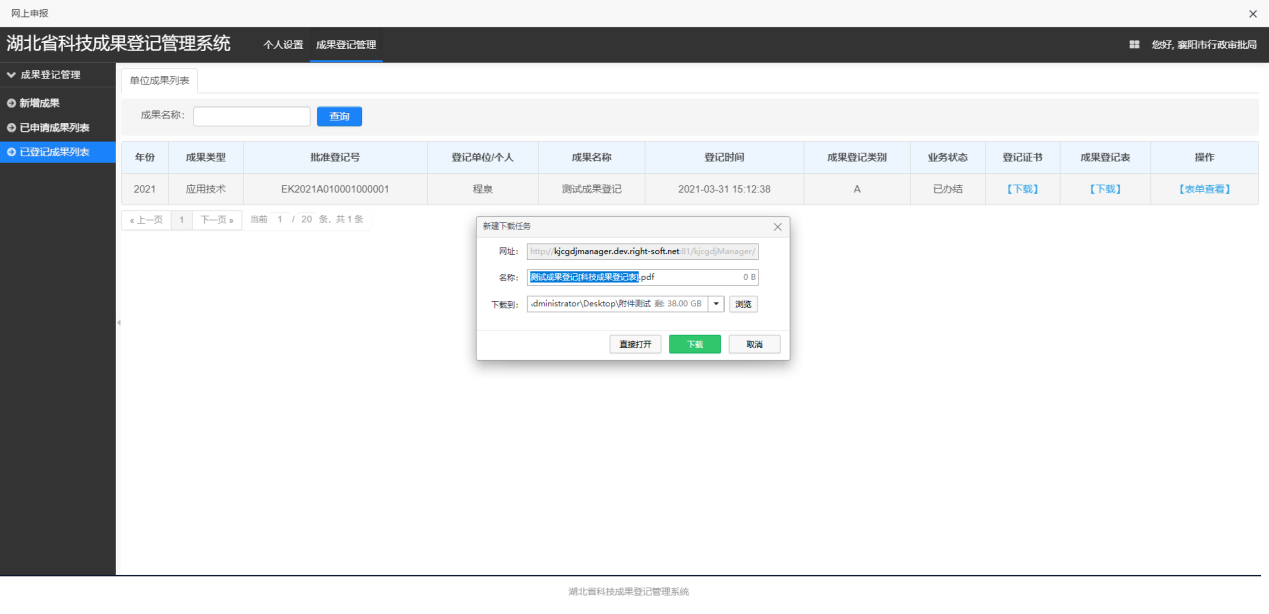 点击表单查看按钮，跳转表单查看页面，如图：点击返回，跳转到表单列表页面，点击下一页，跳转到下一个表单查看如选择非A\C类成果登记的，成果评价类成果请务必选择武汉市，填报流程同上。注意：1、成果登记，学校只负责审核绑定单位。提交给省本级的材料需要特别注意：完成人、完成单位填写与提供的材料保持一致；另外省部级验收项目提供完整的任务书、验收报告、工作报告等；评价成果提供评价报告、成果报告、查新报告、应用证明等。如成果登记的完成人与项目成员不一致，必须提交说明，并前往科发院加盖科发院公章。提交武汉市的材料，知识产权相关文档应该齐全，完成人与发明人信息一致。2、以上未尽事宜请电话分别咨询成果审核部分负责人省级项目作成果登记联系电话：027-87835466专利作成果登记联系电话：027-65770168